Konspekt zajęćTemat zajęć : Światowy Dzień Zdrowia.Nauczyciel : Magda KozmanaCzas trwania : 60 minCel główny: Kształtowanie u wychowanków właściwych zachowań prozdrowotnych.Cele ogólne:uświadomienie uczniom potrzeby dbania o własne zdrowie i przestrzegania zdrowego stylu życiazapoznanie ucznia ze sposobami dbania o własne zdrowie i utrzymania należytej higieny ciałakształtowanie postawy odpowiedzialności za swoje zdrowiePrzebieg zajęć:Układanie z rozsypanki hasła do tematu :                                                                      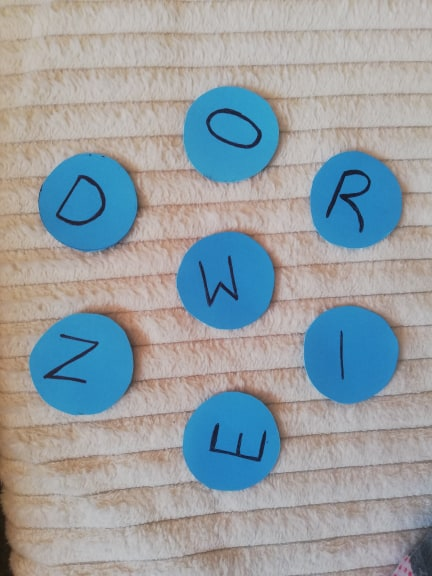 Powitanie dzieci, krótka informacja o temacie zajęć . Światowy Dzień Zdrowia, ang. World Health Day – święto ustanowione przez Pierwsze Zgromadzenie Ogólne Światowej Organizacji Zdrowia (WHO) w 1948 roku. Obchodzone jest corocznie od 1950 w dniu 7 kwietnia, w rocznicę powstania WHO. Jego celem jest zwrócenie szczególnej uwagi na najbardziej palące i zaniedbane problemy zdrowotne społeczeństw na świecieKrótka pogadanka z dziećmi na temat zdrowia:o Co należy robić żeby być zdrowym?o Co to jest higiena ciała? Dlaczego musimy utrzymywać ciało w czystości?o Jak dbać o zęby?o Czy to dobrze być zdrowym, dlaczego?o Jak nazywa się lekarz, który leczy dzieci?Oglądanie krótkich filmików dotyczących zdrowego życia „Przygoda Oli i Stasia”https://www.youtube.com/watch?v=ltr6xhuHvO4Praca w grupie : dzielimy brystol na 2 części. Spośród wybranych haseł wybieramy te które nam sprzyjają i te które nam szkodzą :- brudne ciało, - odpoczynek- sport, -higiena- sen -wizyty u dentysty- wietrzenie pomieszczeń,- nadmiar chipsów i słodyczy,- ubiór odpowiedni do pory roku i pogody,- przebywanie na świeżym powietrzu, spacery,- długie siedzenie przed komputerem,- mycie zębów rano i wieczorem,- próbowanie nieznanych grzybów, roślin,- bawienie się w miejscach niedozwolonych,- warzywa, owoce, ryby,- zachowanie bezpieczeństwa podczas przechodzenia przez jezdnie- picie wody z kranu,- soki, surówki- tłuste potrawy- zjedzenie śniadania przed wyjściem do szkoły- coca-cola- gimnastyka- mycie rąk przed jedzeniemTworzenie plakatu „Co sprzyja zdrowiu?” Wykorzystanie różnych technik plastycznych wg pomysłu. Omówienie zajęć. Wywieszenie plakatów w świetlicy.